Уважаемые коллеги!В рамках реализации национального проекта «Образование» в соответствии с паспортом федерального проекта «Современная школа» ФГБУ «Федеральный институт оценки качества образования» начинает  реализацию проекта (далее – проект 500+) по организации методической поддержки общеобразовательных организаций, имеющих низкие  образовательные результаты обучающихся (школы с низкими образовательными результатами, далее – ШНОР).Основным принципом проекта 500+ является принцип сотрудничества, который предполагает, что профилактика рисков низких результатов возможна только при активном взаимодействии всех групп участников образовательных отношений: представителей органов исполнительной власти, координаторов проекта, учителей и администрации школ, представителей методических служб, а также обучающихся, их родителей или законных представителей. Механизмы и принципы взаимодействия всех категорий участников проекта описываются в рамках методики оказания адресной помощи. Проект предполагает организацию методической и ресурсной поддержки нескольким образовательным организациям, отобранным для участия в проекте. Департамент направляет перечень ШНОР для участия в проекте 500+  в 2021 году.Просим в срок:- до 01 февраля2021 года - направить информацию о муниципальных координаторах и руководителях ШНОР, участвующих в проекте 500+ в 2021 году,согласно прилагаемой форме по адресу электронной почты:pilenkova@yarregion.ru, shlyakhtinanv@gmail.com;- до 08 февраля 2021 года- обеспечить заполнение руководителями ШНОР анкет.Информация о доступе к анкетам размещена в личных кабинетах образовательных организаций.Контактная информация: государственное автономное учреждение дополнительного профессионального образования Ярославской области «Институт развития образования»,ШляхтинаНаталья Владимировна, руководитель центр образовательного менеджмента,   телефон   (4852) 23-05-79.Приложение: 1. Форма для заполнения сведений о муниципальномКоординаторе в форматеExcel в 1 экз.2. Список образовательных организаций в формате Excel в 1     экз.Пиленкова Ирина Николаевна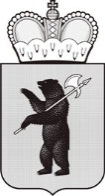 ДЕПАРТАМЕНТ ОБРАЗОВАНИЯЯРОСЛАВСКОЙ ОБЛАСТИСоветская ул., д. . Ярославль, 150000Телефон (4852) 40-18-95Факс (4852) 72-83-81e-mail: dobr@yarregion.ruhttp://yarregion.ru/depts/dobrОКПО 00097608, ОГРН 1027600681195,ИНН/КПП 7604037302/760401001__________________№______________На №        от        Руководителям органов местного самоуправления, осуществляющих управление в сфере образования(по списку рассылки)Руководителям общеобразовательных организаций (по списку рассылки)